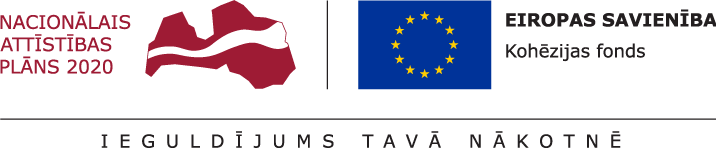 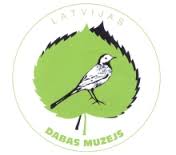 GROZĪJUMI BŪVDARBU LĪGUMĀ Nr. 4-16.2.1/5-KFRīgā, 2018.gada 28.septembrīLatvijas Dabas muzejs, reģistrācijas Nr. 90000027926, adrese: K. Barona iela 4, Rīga,  LV-1050, kura vārdā un interesēs, saskaņā ar Nolikumu rīkojas muzeja direktore Skaidrīte Ruskule, turpmāk tekstā – PASŪTĪTĀJS, no vienas puses, un Sabiedrība ar ierobežotu atbildību "TORENSBERG" ,reģistrācijas Nr. 40003831936, tās valdes locekļa Aleksandra Kreicera personā, kas rīkojas saskaņā ar Statūtiem, turpmāk – UZŅĒMĒJS, no otras puses, Pamatojoties uz visu būvniecības dalībnieku saskaņotiem lēmumiem par būvdarbu atbilstošiem risinājumiem, vienojās par šādiem grozījumiem 28.06.2018. būvdarbu līgumā Nr. 4-16.2.1/5-KF:1.Izslēgt no lokālām tāmēm darbus, kuri netiek izpildīti, vai kuru izpildei sastādītas jaunas tāmes, kopsummā par EUR 22 195,94 (bez PVN) saskaņā ar tāmēm Pielikumā Nr.1:1.1. Izslēgt no piedāvājuma lokālās tāmes Zooloģijas nodaļas darba kabineta remonts (Telpa 004-7)  šādas pozīcijas: 1.1.1. no 4.pozīcijas Sienu gruntēšana,špaktelēšana, slīpēšana,viniltapešu uzlīmēšana 2 apakšpozīcijas : viniltapetes un tapešu līme;1.1.2. 9.pozīciju Grīdas pamatnes demontāža;1.1.3. 16.pozīciju Slēgumu sistēmas un 2 apakšpozīcijas: optiskais gaismas sensors un reostats.1.2. Izslēgt no piedāvājuma lokālās tāmes Zooloģijas nodaļas darba kabineta remonts (Telpa 004-6) šādas pozīcijas: 1.2.1. no 4.pozīcijas Sienu gruntēšana,špaktelēšana, slīpēšana,viniltapešu uzlīmēšana 2 apakšpozīcijas : viniltapetes un tapešu līme;1.2.2. 8.pozīciju Grīdas pamatnes demontāža;1.2.3. 16.pozīciju Slēgumu sistēmas un 2 apakšpozīcijas: optiskais gaismas sensors un reostats.1.2.4. 21.pozīciju Metāla siju MS-1 apšūšana ar reģipsipa metāla karkasu,nogruntēšana,nošpaktelēšāna un nokrāsošana1.3. Izslēgt no piedāvājuma lokālās tāmes WC 3.stāvā (Telpa 005-11 ) šādas pozīcijas: 1.3.1.  7.pozīciju Keramiskās izlietnes montāža, tai skaitā maisītājs, un 2 apakšpozīcijas:Izlietne 50 x 40cm ar 1 caurumu maisītājam vidū , tai skaitā sifons, rokturi un stiprinājumi,gaismas ķermeņi1.3.2. 17.pozīciju Slēgumu sistēmas1.4.  Izslēgt no piedāvājuma lokālās tāmes WC priekštelpa 3.stāvā (Telpa 005-7 WC ) šādas pozīcijas:1.4.1. no 4.pozīcijas Sienu gruntēšana,špaktelēšana, slīpēšana,viniltapešu uzlīmēšana 2 apakšpozīcijas : viniltapetes un tapešu līme;1.4.2. no 9.pozīcijas Grīdlīstu un grīdas seguma demontāža apakšpozīciju Grīdas pamatnes demontāža;1.4.3. no 16.pozīcijas Slēgumu sistēmas apakšpozīciju Dubultslēdzis;1.5. Izslēgt no piedāvājuma lokālo tāmi WC priekštelpa 3.stāvā (Telpa 005-7 WC );1.6.  Izslēgt no piedāvājuma lokālo tāmi Ventilācija PN-4 3.st.;1.7. Izslēgt no piedāvājuma lokālās tāmes Kondicionēšana 4.stāvā serveru telpā (Telpa 009-20, āra bloks telpa 901-6 ) 2.pozīciju Veco kondicionieru demontāžas/montāžas darbi.2. Iekļaut darbus, kuri bija papildus nepieciešami Būvdarbiem, kas jau sākotnēji tika iekļauti būvdarbu apjomos, un par tiem tika rīkota iepirkuma procedūra, bet tos objektīvu iemeslu dēļ nebija iespējams precīzi noteikt vai uzmērīt un tādēļ ir nepieciešams palielināt to apjomus, kā arī tika veiktas izmaiņas Būvdarbu izpildes laikā ventilācijas Būvprojektā, jo bez šādu izmaiņu veikšanas Būvdarbos, nebija iespējams izpildīt būvdarbus pilnā apmērā, kopsummā par EUR 28 130,28 (bez PVN) saskaņā ar tāmēm Pielikumā Nr.2.3. Puses vienojas grozīt Līguma 3.1.punktu, palielinot līgumcenu par EUR 5 934,34 (bez PVN) , tas ir par summu, kura veidojas kā starpība no iekļauto tāmēs un izslēgto darbu izmaksām saskaņā ar aprēķinu Pielikumā Nr.3. Izteikt Līguma 3.1.punktu šādā jaunā redakcijā:		“3.1.	Atbilstoši Uzņēmēja iesniegtajam Finanšu piedāvājumam (Līguma pielikums Nr.2), un papildus tāmi par Būvdarbu apjomu izmaiņām, par Līgumā un tā pielikumos noteiktiem kvalitatīvi izpildītiem Būvdarbiem Pasūtītājs samaksā Uzņēmējam  Līgumcenu 59933,99 EUR (piecdesmit deviņi tūkstoši deviņi simti trīsdesmit trīs euro un 99 centi), bez PVN.4. Puses vienojas grozīt Līguma 4.1.punktu, pagarinot būvdarbu izpildes termiņu par 2 mēnešiem pamatojoties uz to, ka bija nepieciešams veikt papildus projekta izstrādi un saskaņošanu būvvaldē ventilācijas izbūvei, un šādu izmaiņu rezultātā tiek aizkavēta Būvdarbu izpilde un ventilācijas iekārtu pasūtīšana. Izteikt Līguma 4.1.punktu šādā jaunā redakcijā:“4.1. Būvdarbi jāizpilda ne vēlāk kā 6 (sešu) mēnešu termiņā no Līguma noslēgšanas dienas.”5. Līguma grozījumi sastādīti un parakstīti 2 eks., no kuriem viens Pasūtītājam, viens Uzņēmējam.7.Līguma grozījumi tiek pievienoti 28.06.2018. Līgumam Nr. 4-16.2.1/5-KF kā neatņemama sastāvdaļa8. Pušu rekvizīti un paraksti:Pasūtītājs				      uzņēmējs                direktore Skaidrīte Ruskule			valdes loceklis Aleksandrs KreicersLatvijas Dabas muzejsReģ. Nr. 90000027926Adrese: K.Barona iela 4, Rīga, LV-1050Banka: Valsts kaseKonts: LV87TREL221050003700BBankas kods: TRELLV22


/paraksts/__________________________________Sabiedrība ar ierobežotu atbildību "TORENSBERG"Reģ. Nr. 40003831936Adrese: Tīraines iela 1, Rīga,LV-1058Banka: Luminor Bank ASKonts:  LV46NDEA0000082679129Bankas kods: NDEALV2X/paraksts/________________________________